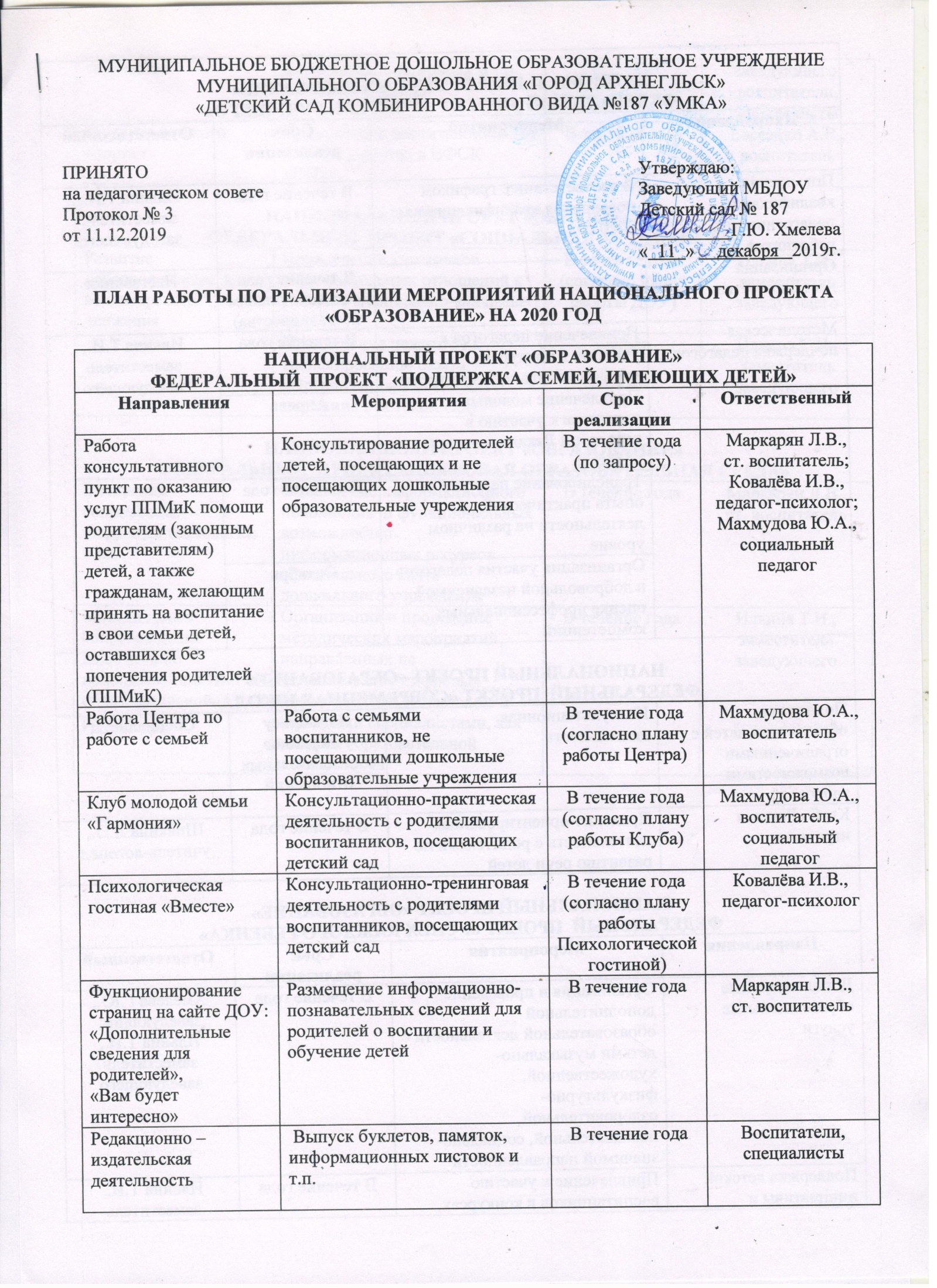 НАЦИОНАЛЬНЫЙ ПРОЕКТ «ОБРАЗОВАНИЕ»ФЕДЕРАЛЬНЫЙ  ПРОЕКТ  «УЧИТЕЛЬ БУДУЩЕГО»НАЦИОНАЛЬНЫЙ ПРОЕКТ «ОБРАЗОВАНИЕ»ФЕДЕРАЛЬНЫЙ  ПРОЕКТ  «УЧИТЕЛЬ БУДУЩЕГО»НАЦИОНАЛЬНЫЙ ПРОЕКТ «ОБРАЗОВАНИЕ»ФЕДЕРАЛЬНЫЙ  ПРОЕКТ  «УЧИТЕЛЬ БУДУЩЕГО»НАЦИОНАЛЬНЫЙ ПРОЕКТ «ОБРАЗОВАНИЕ»ФЕДЕРАЛЬНЫЙ  ПРОЕКТ  «УЧИТЕЛЬ БУДУЩЕГО»НаправленияМероприятияСрок реализацииОтветственныйПовышение квалификации педагогических работниковВ соответствии с графиком повышения квалификации на 2020 год В течение годаИльина Т.И., заместитель заведующегоОрганизация наставничестваВ течение года(согласно планам наставничества)Наставники Методическая поддержка педагоговПривлечение педагогов к участию в конкурсах профессионального мастерстваВ течение года Ильина Т.И., заместитель заведующего Методическая поддержка педагоговПривлечение молодых педагогов к участию в городской Декаде молодого педагогаАпрельИльина Т.И., заместитель заведующего Методическая поддержка педагоговТранслирование педагогами опыта практической деятельности на различном уровнеВ течение года Ильина Т.И., заместитель заведующего Методическая поддержка педагоговОрганизация участия педагогов в добровольной независимой оценке профессиональных компетенцийОктябрьИльина Т.И., заместитель заведующего НАЦИОНАЛЬНЫЙ ПРОЕКТ «ОБРАЗОВАНИЕ»ФЕДЕРАЛЬНЫЙ  ПРОЕКТ «СОВРЕМЕННАЯ ШКОЛА» НАЦИОНАЛЬНЫЙ ПРОЕКТ «ОБРАЗОВАНИЕ»ФЕДЕРАЛЬНЫЙ  ПРОЕКТ «СОВРЕМЕННАЯ ШКОЛА» НАЦИОНАЛЬНЫЙ ПРОЕКТ «ОБРАЗОВАНИЕ»ФЕДЕРАЛЬНЫЙ  ПРОЕКТ «СОВРЕМЕННАЯ ШКОЛА» НАЦИОНАЛЬНЫЙ ПРОЕКТ «ОБРАЗОВАНИЕ»ФЕДЕРАЛЬНЫЙ  ПРОЕКТ «СОВРЕМЕННАЯ ШКОЛА» Поддержка образования детей с ограниченными возможностями здоровьяКонсультационная деятельность По запросу участников образовательных отношенийСпециалисты Клуб «Речевая игротека» Практико-ориентированная деятельность с родителями по развитию речи детейВ течение года Шпякина Л.О., учитель-логопедНАЦИОНАЛЬНЫЙ ПРОЕКТ «ОБРАЗОВАНИЕ»ФЕДЕРАЛЬНЫЙ  ПРОЕКТ «УСПЕХ КАЖДОГО РЕБЕНКА»НАЦИОНАЛЬНЫЙ ПРОЕКТ «ОБРАЗОВАНИЕ»ФЕДЕРАЛЬНЫЙ  ПРОЕКТ «УСПЕХ КАЖДОГО РЕБЕНКА»НАЦИОНАЛЬНЫЙ ПРОЕКТ «ОБРАЗОВАНИЕ»ФЕДЕРАЛЬНЫЙ  ПРОЕКТ «УСПЕХ КАЖДОГО РЕБЕНКА»НАЦИОНАЛЬНЫЙ ПРОЕКТ «ОБРАЗОВАНИЕ»ФЕДЕРАЛЬНЫЙ  ПРОЕКТ «УСПЕХ КАЖДОГО РЕБЕНКА»НаправленияМероприятияСрок реализацииОтветственныйДополнительные образовательные услугиОрганизация и проведение дополнительной образовательной деятельности с детьми музыкально-художественной, физкультурно-оздоровительной, познавательной, социально-значимой направленностиВ течение года Хмелева Г.Ю., заведующий; Ильина Т.И., заместитель заведующегоПоддержка детской инициативы и творчества Привлечение к участию воспитанников в конкурсах, фестивалях, викторинах и т.п. различного уровняВ течение годаИльина Т.И., заместитель заведующего; воспитатели, специалистыРазвитие детского спортаПривлечение воспитанников (от 6 лет) к участию в ВФСК «ГТО» В течение года Евсеенко А.В., воспитатель НАЦИОНАЛЬНЫЙ ПРОЕКТ «ОБРАЗОВАНИЕ»ФЕДЕРАЛЬНЫЙ  ПРОЕКТ «СОЦИАЛЬНАЯ АКТИВНОСТЬ»НАЦИОНАЛЬНЫЙ ПРОЕКТ «ОБРАЗОВАНИЕ»ФЕДЕРАЛЬНЫЙ  ПРОЕКТ «СОЦИАЛЬНАЯ АКТИВНОСТЬ»НАЦИОНАЛЬНЫЙ ПРОЕКТ «ОБРАЗОВАНИЕ»ФЕДЕРАЛЬНЫЙ  ПРОЕКТ «СОЦИАЛЬНАЯ АКТИВНОСТЬ»НАЦИОНАЛЬНЫЙ ПРОЕКТ «ОБРАЗОВАНИЕ»ФЕДЕРАЛЬНЫЙ  ПРОЕКТ «СОЦИАЛЬНАЯ АКТИВНОСТЬ»Развитие добровольчества  и волонтерского движенияПривлечение участников образовательных отношений к участию в социально-значимых акциях В течение года(согласно плану работы ДОУ) Ильина Т.И., заместитель заведующего Развитие добровольчества  и волонтерского движенияПривлечение педагогов к транслированию опыта «Организация волонтерского движения в детском саду»ноябрьИльина Т.И., Заместитель заведующегоНАЦИОНАЛЬНЫЙ ПРОЕКТ «ОБРАЗОВАНИЕ»ФЕДЕРАЛЬНЫЙ  ПРОЕКТ «ЦИФРОВАЯ ОБРАЗОВАТЕЛЬНАЯ СРЕДА»НАЦИОНАЛЬНЫЙ ПРОЕКТ «ОБРАЗОВАНИЕ»ФЕДЕРАЛЬНЫЙ  ПРОЕКТ «ЦИФРОВАЯ ОБРАЗОВАТЕЛЬНАЯ СРЕДА»НАЦИОНАЛЬНЫЙ ПРОЕКТ «ОБРАЗОВАНИЕ»ФЕДЕРАЛЬНЫЙ  ПРОЕКТ «ЦИФРОВАЯ ОБРАЗОВАТЕЛЬНАЯ СРЕДА»НАЦИОНАЛЬНЫЙ ПРОЕКТ «ОБРАЗОВАНИЕ»ФЕДЕРАЛЬНЫЙ  ПРОЕКТ «ЦИФРОВАЯ ОБРАЗОВАТЕЛЬНАЯ СРЕДА»Внедрение современных цифровых технологий в оп.Обновление информационного наполнения  и функциональных возможностей информационных ресурсов официального сайта дошкольного учрежденияВ течение года Маркарян Л.В., ст. воспитатель Методическое сопровождение педагогов по использованию ИКТ в образовательной работе  Организация и проведение  методических мероприятий, направленных на использование цифровых образовательных технологий молодыми специалистами, как ресурса образовательной деятельностиВ течение года Ильина Т.И., заместитель заведующего 